February 5, 2019THE BANK OF NOVA SCOTIA, NY AGENCYTRADE SERVICES CENTER250 VESEY STEET,24TH FLOORNEW YORK, NY 10281					RE:	Irrecoverable Standby Letter of Credit Amendment 						Planet Energy (Pennsylvania) Corp						A-2011-2223534Dear Sir/Madam:Please find under cover of this letter the financial instrument filed by Planet Energy (Pennsylvania) Corporation because the amount listed is not acceptable.The Commission requires a supplier to file an original bond, letter of credit, continuation certificate, amendment, or other financial instrument as part of a supplier's licensing requirements under Section 2809(c) of the Pennsylvania Public Utility Code, including naming the Pennsylvania Public Utility Commission as the beneficiary or obligee of the security instrument.The Commission's regulations at 52 Pa. Code §54.40(d) require the security level, or bond amount, for each licensee to be 10% or 5% of the licensee's most recent reported 4 quarters of gross receipts.Please file the corrected, originally signed and sealed security instrument with my office within 20 days of the date of this letter, preferably by overnight delivery.    Sincerely,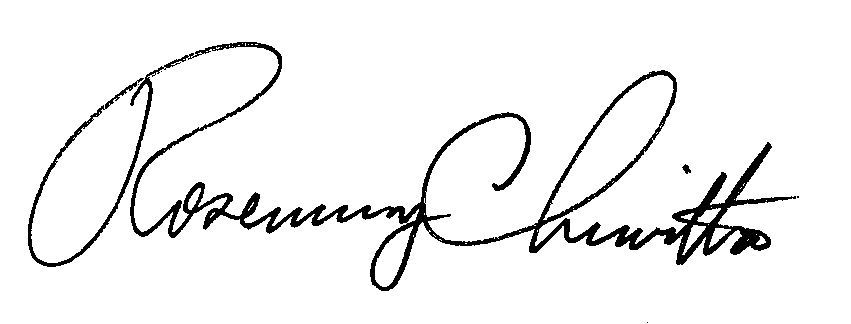 Rosemary ChiavettaSecretary of the CommissionRC:jbsCc: Planet Energy (Pennsylvania) Corporation ,5255 Yonge street suite 1500 Toronto ON M2N 6P4 Canada(Letter Only )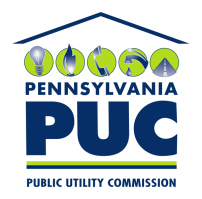  PUBLIC UTILITY COMMISSION400 NORTH STREET, KEYSTONE BUILDING, SECOND FLOORHARRISBURG, PENNSYLVANIA  17120IN REPLY PLEASE REFER TO OUR 